Консультация по тематической неделе«Неделя здоровья. День Воды.»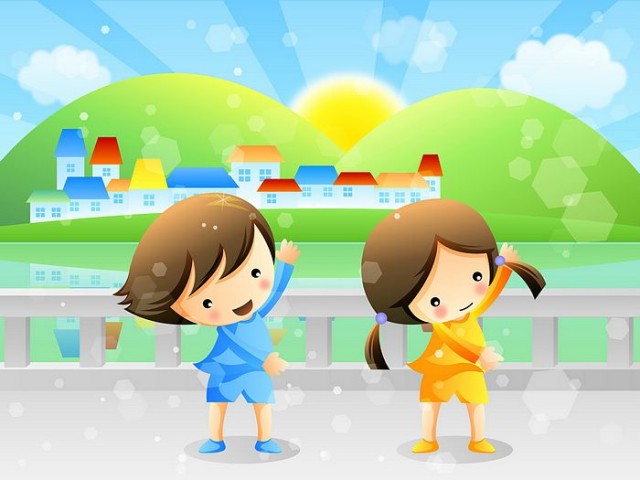 Уважаемые родители!На этой неделе образовательный процесс в нашей группе строится по следующей темеНа этой неделе мы будем решать следующие задачи:Укреплять физическое и психическое здоровья детей.Формировать начальных представлений о здоровом образе жизни, о значении каждого органа для нормальной жизнедеятельности человека: глаза-смотреть, уши - слышать и т.д. Расширять знания и представления детей о здоровой и полезной еде (овощах и фруктах).Развивать физические качества и умения   через систему физкультурно-оздоровительной работы. Обогащать активный словарь детей: фрукты, овощи, вода, купаться, глаза, уши и т.д.  Закреплять умения рисовать и закрашивать круги.Воспитывать культурно-гигиенические навыки.Мы предлагаем Вам дома почитать детям рассказы, стихи, потешки, загадки, пословицы сказки о здоровье, в том числе      К. Чуковский «Доктор Айболит», А. Барто «Девочка чумазая», 3. Александрова «Купание», К. Чуковский «Мойдодыр», Г. Зайцев «Дружи с водой». Игра-эксперимент «Кораблики». Вам понадобится   тазик с водой и бумага. Налейте в тазик немного воды. Покажите ребёнку, как можно бросать в тазик мелкие кусочки бумаги, подуйте на них. Скорее всего, ребёнок повторит ваши действия. Игра способствует развитию мелкой моторики, артикуляционного аппарата, формирует представления о свойствах воды и в то же время занятия с водой способствуют закаливанию организма.Так же можно поиграть в игры:    «Чудесный мешочек», «Узнай и назови овощи», «Лото».  Они развивают представление детей о  вкусной  и полезной еде. Рассмотрите в книгах или журналах картинки "Овощи", "Фрукты". Побеседуйте на темы: «Чистота и здоровье», « Кто спортом занимается?», «Солнце, воздух и вода мои лучшие друзья». Поиграйте в подвижные игры: «Через ручеек», «Перешагни через палку», «Проползти в воротца».Пальчиковая гимнастика «Фруктовая ладошка» Поочередно разгибать пальцы из кулака, начиная с большого: Этот пальчик – апельсин,                               
Он, конечно, не один.
Этот пальчик – слива,                                
Вкусная, красивая.                                       
Этот пальчик – абрикос,                                          
Высоко на ветке рос.                             
Этот пальчик – груша, 
Просит: «Ну-ка, скушай!»  
Этот пальчик – ананас,           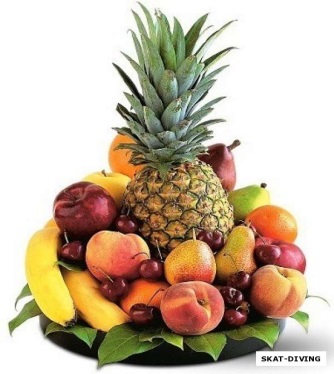 Фрукт для вас и для нас. (Показать ладошками вокруг и на себя)     Упражнение « Моем шею. Моем уши»Моем шею. Моем уши. (Ладонями тереть шею и уши) Вытираем их посуше. (Имитировать растирание полотенцем)Чистота всего дороже. (Грозить пальчиком правой руки)Мы и зубы чистим тоже. (Имитировать движения чистки зубов вправо и влево)Способствует развитию речевого дыхания координации речи с движением. 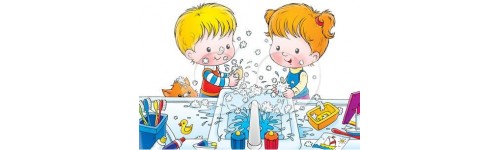 .